Информация Управления Пенсионного фонда в Каргасокском районе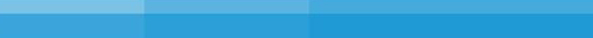 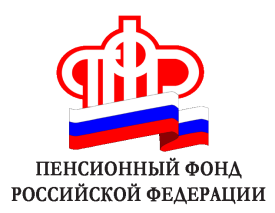 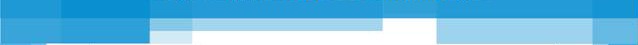 Материнский капитал не может быть направлен на погашение займов, взятых в микрофинансовых организацияхВ законодательство, регламентирующее получение сертификата на материнский капитал и выплату его средств, внесены изменения. Соответствующий закон* подписал Президент РФ Владимир Путин 9 марта 2015 года.Теперь средства материнского капитала не могут быть направлены на погашение основного долга и уплату процентов по займу на приобретение (строительство) жилого помещения, если договор займа был заключен с микрофинансовой организацией**.В соответствии с законодательством, договор займа на приобретение или строительство жилого помещения владелица сертификата или ее супруг могут заключить с кредитной организацией, кредитным потребительским кооперативом или иной организацией, которая осуществляет предоставление ипотечного займа на приобретение или строительство жилья, за исключением микрофинансовых организаций.Изменения в законодательстве также устанавливают дополнительные требования к жилищным потребительским кооперативам. Отныне средства материнского капитала в счет уплаты вступительного или паевого взноса можно направлять, если кооператив осуществляет свою деятельность не менее трех лет со дня государственной регистрации.Помимо этого изменения в законодательстве наделяют территориальные органы Пенсионного фонда правом проверять факт выдачи соответствующими органами представленных заявителем документов. В соответствии с действовавшим ранее законодательством, территориальный орган ПФР проверял достоверность сведений в представленных заявителем документах только при выдаче государственного сертификата на материнский капитал. При этом между моментом получения сертификата на материнский капитал и распоряжением его средствами могло пройти длительное время.Для сведения. Размер МСК в 2015 году составляет 453 026 руб. В Томской области, начиная с 2007 года, сертификаты на материнский (семейный) капитал получили 45,2 тыс. семей, из них в 2014 году - 6,5 тыс. семей. В 2014 году 5 858 семей направили МСК на улучшение жилищных условий. Из них на погашение жилищных кредитов и займов средства направили 4154 семьи (71%). 22 заявления (0,5%) было на погашение займов, взятых в микрофинансовых организациях (2 – Центр Микрофинансирования, 20 – ООО «Монолит»). * Федеральный закон «О внесении изменений в статьи 8 и 10 Федерального закона «О дополнительных мерах государственной поддержки семей, имеющих детей».** Микрофинансовой организацией в соответствии с федеральным законом от 2 июля 2010 года №151-ФЗ «О микрофинансовой деятельности и микрофинансовых организациях» может стать юридическое лицо, зарегистрированное в форме фонда, автономной некоммерческой организации, учреждения (за исключением бюджетного учреждения), некоммерческого партнерства, товарищества или хозяйственного общества.